Haïti 6 mois après : travailler pour relever le pays.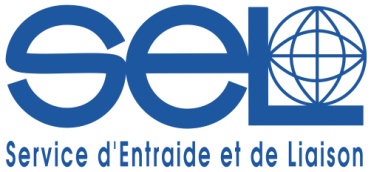 Cela fera bientôt 6 mois que le séisme du 12 janvier ravageait la région de Port-au-Prince, capitale d’Haïti. En lien étroit avec les Églises locales, les partenaires du S.E.L. ont été à l’œuvre dès les premières heures. Le S.E.L. souligne maintenant l’intérêt du parrainage d’enfants haïtiens pour reconstruire le pays.Qu’est-ce qui a pu être accompli jusqu’à présent ?Dans un premier temps, le S.E.L. a pu envoyer 200 000 euros à ses partenaires présents en Haïti depuis de longues années et immédiatement opérationnels pour faire face aux premiers besoins :Compassion Haïti, partenaire du S.E.L. pour le parrainage d’enfants, avec un réseau d’environ 250 centres d’accueil rattachés à autant d’Églises locales ; Trois organisations membres de la plateforme Integral, travaillant aussi avec les églises.Cette première aide indispensable concernait des actions comme : distribution de vivres ou soins médicaux.  Plus récemment, des fonds ont été transférés pour faciliter le retour des enfants à l’école en participant aux premières initiatives de reconstruction, ainsi qu’en favorisant l’accueil en province d’enfants déplacés venant de Port-au-Prince notamment par la fourniture de repas réguliers.Le parrainage d’enfants : un moyen de participer à la reconstruction d’HaïtiLes centres d’accueil du parrainage sont maintenant tous opérationnels. Le S.E.L. considère le parrainage comme l’un des moyens de reconstruire Haïti : c’est en équipant les enfants – dans la zone d’impact du séisme, mais aussi dans le reste du pays – que nous les aiderons à devenir des adultes responsables et capables de contribuer au bien commun. Marie Kensia illustre ce que peut être l’impact du parrainage : cette jeune femme de 23 ans, parrainée pendant toute sa scolarité, poursuit des études de médecine.  Épargnée le 12 janvier dernier, elle a pu travailler pendant plus de 2 mois en tant que médecin-assistant aux côtés de sauveteurs français pour venir en aide aux personnes en détresse.Renforcer les capacités des Haïtiens – en se concentrant en particulier sur les enfants et en travaillant en lien avec les Églises locales : c’est la stratégie que le S.E.L. privilégie pour participer à la reconstruction du pays.   Contact presse : Daniel Hillion – 01.45.36.41.57 – info@selfrance.org (Des photos et bannières sont disponibles sur simple demande.) www.selfrance.org 30 juin 2010UNE ACTION CHRÉTIENNE DANS UN MONDE EN DÉTRESSE